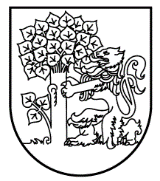 Liepājas pilsētas domeRožu iela 6, Liepāja, LV-3401, tālrunis: 63404750, e-pasts: edoc@liepaja.lv, www.liepaja.lvSAISTOŠIE NOTEIKUMILIEPĀJĀ2020.gada 21.maijā Nr.____ (prot. Nr.__) Grozījumi Liepājas pilsētas domes2018. gada 12. jūlija saistošo noteikumu Nr.15 „Par mājas (istabas) dzīvnieku turēšanu Liepājas pilsētā” Izdoti saskaņā ar Dzīvnieku aizsardzības likuma
8.panta trešo un ceturto daļu,
Ministru kabineta 2011.gada 21.jūnija noteikumu Nr.491
"Mājas (istabas) dzīvnieku reģistrācijas kārtība" 3. un 11.punktu,
Ministru kabineta 2006.gada 4.aprīļa noteikumu Nr.266
"Labturības prasības mājas (istabas) dzīvnieku turēšanai,
tirdzniecībai un demonstrēšanai publiskās izstādēs,
kā arī suņa apmācībai" 13.punktuIzdarīt Liepājas pilsētas domes 2018. gada 12. jūlija saistošajos noteikumos Nr. 15 "Par mājas (istabas) dzīvnieku turēšanu Liepājas pilsētā” (Latvijas Vēstnesis, 2018, 142. nr.) šādus grozījumus:papildināt norādi, uz noteikumu izdošanas tiesisko pamatu aiz vārda “ar” šādā redakcijā:“likuma “Par pašvaldībām” 43.panta pirmā daļas 10.punktu,”;izteikt 15.punktu šādā redakcijā:	“15. Par šo Noteikumu 8., 9. un 11.punktā noteikto prasību neievērošanu piemēro fiziskajām un juridiskajām personām brīdinājumu vai naudas sodu no divām līdz astoņdesmit naudas soda vienībām.”;izteikt 16.punktu šādā redakcijā:	“16.Administratīvā pārkāpuma procesu par Noteikumu prasību neievērošanu līdz administratīvās pārkāpuma lietas izskatīšanai veic Liepājas pilsētas pašvaldības iestāde "Liepājas pilsētas Pašvaldības policija”. Administratīvā pārkāpuma lietu izskata Liepājas pilsētas domes Administratīvā komisija.”.Saistošie noteikumi stājas spēkā vienlaikus ar Administratīvās atbildības likumu. DOMES PRIEKŠSĒDĒTĀJS 					                    Jānis Vilnītis 